        От  11 марта  2022 года   № 127В соответствие с Федеральным законом от 02.03.2007г. № 25-ФЗ «О муниципальной службе в Российской Федерации», Областным законом Ленинградской области от 11.03.2008г. № 14-оз «О правовом регулировании муниципальной службы в Ленинградской области», п.2 ст.6 Решения Совета депутатов от 14.12.2020 г. № 62  «О бюджете муниципального образования Красноозерное сельское поселение муниципального образования Приозерский муниципальный район Ленинградской области на 2021 год и плановый период 2022 и 2023 годов», решения Совета депутатов от 11.05.2021 года № 88 «Об утверждении Положений об оплате труда муниципальных служащих администрации и работников администрации, замещающих должности, не являющиеся должностями муниципальной службы МО Красноозерное сельское поселение МО Приозерский муниципальный район Ленинградской области, «Уставом муниципального образования Красноозерное сельское поселение муниципального образования Приозерский муниципальный район Ленинградской области, в целях стимулирования труда муниципальных служащих и работников администрации Совет депутатов МО Красноозерное сельское поселение РЕШИЛ:Утвердить размеры должностных окладов и ежемесячного денежного поощрения муниципальных служащих администрации муниципального образования Красноозерное сельское поселение с 01 марта 2022 года согласно Приложению № 1.Настоящее решение подлежит официальному опубликованию в средствах массовой информации, на сайте администрации муниципального образования Красноозерное сельское поселение и распространяется на правоотношения, возникшие с 01 марта 2022 года.Настоящее решение вступает в силу с момента опубликования его в средствах массовой информации. Контроль над исполнением настоящего решения возложить на постоянную комиссию Совета депутатов по экономике, бюджету, налогам и муниципальной собственности. Глава муниципального образования                                                                                              Красноозерное сельское поселение 	                                 М.И. Каппушев						         Исп.: Смирнова Н.Г..тел.: 67-525Разослано: дело-3, Ком.фин.-1, бухг.-1, прокуратура -1Утверждено  Решением Совета депутатовМО Красноозерное сельское поселениеМО Приозерский муниципальный район Ленинградской областиОт 11 марта     2022 г. № 127Приложение №1Размеры должностных окладов и ежемесячного денежного поощрения муниципальных служащих МО Красноозерное сельское поселениеМО Приозерский муниципальный район Ленинградской области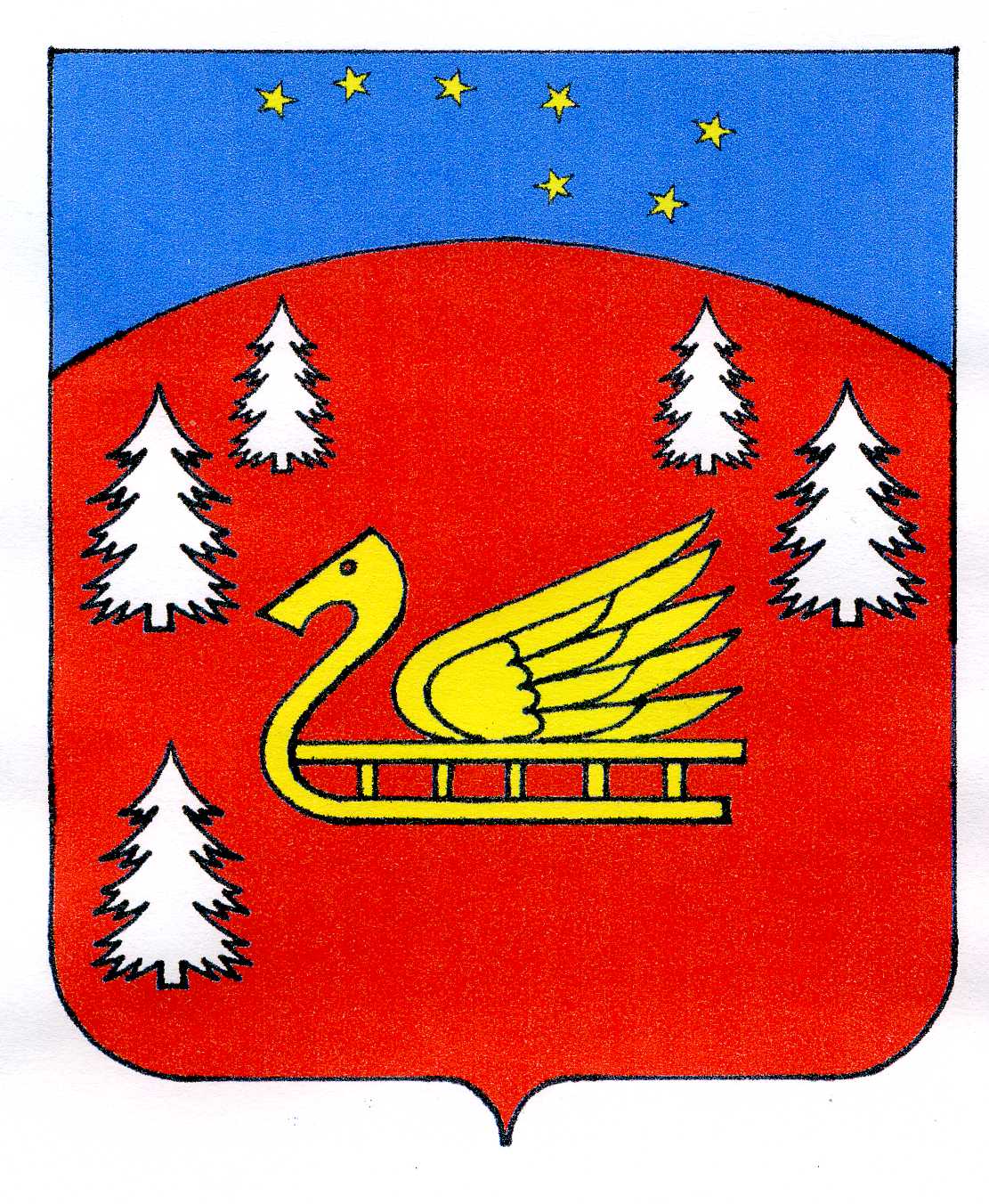 Совет депутатов муниципального образования Красноозерное сельское поселение муниципального образования Приозерский муниципальный район Ленинградской области.Р Е Ш Е Н И Е                     О внесение изменений в Решение от 30.08.2021 года № 91 «Об утверждении должностных окладов муниципальных служащих администрации муниципального образования Красноозерное сельское поселение"№ п/пНаименование должностейДолжностной окладЕжемесячное денежное поощрение1Глава администрации15 753,4131 506,822Заместитель главы 13 391,1826 782,363Начальник сектора-экономики и финансов9 373,7618 747,524Ведущий специалист (землеустроитель)8 704,1317 408,265Ведущий специалист (бухгалтер)8 704,1317 408,266Ведущий специалист (делопроизводитель)8 704,1317 408,26Итого64 630,74129 261,48